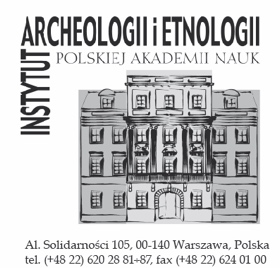 SPECYFIKACJA WARUNKÓW  ZAMÓWIENIA(zwana dalej „SWZ”)w postępowaniu o udzielenie zamówienia publicznego prowadzonym w trybie podstawowym na podstawie ustawy z dnia 11 września 2019 r. (Dz. U. z 2019 r., nr 2019 ze zm.), zwana dalej „ustawą”o wartości szacunkowej poniżej równowartości 140.000 euro na:„Usługa w zakresie druku, oprawy introligatorskiej i dostawy publikacji naukowych” – 6 częściZnak postępowania: ZP- 1/IAEPAN/23ZAMAWIAJĄCY:Instytut Archeologii i Etnologii Polskiej Akademii NaukAl. Solidarności 10500-140 WarszawaWarszawa, 2023 r.INFORMACJE OGÓLNEZamawiający: Instytut Archeologii i Etnologii Polskiej Akademii NaukAl. Solidarności, 00-140 WarszawaNIP: 525-000-88-44, REGON: 000325788Adres strony internetowej prowadzonego postępowania: www.iaepan.edu.pl zakładka: zamówienia publiczneOznaczenie postępowania: ZP-1/IAEPAN/23TRYB UDZIELENIA ZAMÓWIENIANiniejsze postępowanie prowadzone jest w trybie podstawowym na podstawie art. 275 ustawy.Zamawiający przewiduje wybór najkorzystniejszej oferty z możliwością przeprowadzenia negocjacji, o których mowa w art. 275 pkt 2 ustawy, tj Zamawiający przewiduje możliwość przeprowadzenia negocjacji w celu ulepszenia treści ofert, które podlegają ocenie w ramach kryteriów oceny ofert. Po zakończeniu negocjacji Zamawiający zaprosi Wykonawców do złożenia ofert dodatkowych. Zamawiający przewiduje możliwość ograniczenia liczby Wykonawców, których zaprosi do negocjacji, o których mowa w pkt 2, stosując kryteria oceny ofert określone w Rozdz. VIII SWZ. Zamawiający zaprosi do negocjacji maksymalnie trzech Wykonawców, którzy otrzymają najwyższą sumę punktów za wszystkie kryteria łącznie. W przypadku podjęcia przez Zamawiającego decyzji o przeprowadzeniu negocjacji, o których mowa 
w pkt 2, Zamawiający poinformuje równocześnie wszystkich Wykonawców, którzy w odpowiedzi na ogłoszenie o zamówieniu złożyli oferty o Wykonawcach:których oferty nie zostały odrzucone oraz o punktacji przyznanej ofertom w każdym kryterium oceny ofert i łącznej punktacjiktórych oferty zostały odrzuconektórzy nie zostali zakwalifikowani do negocjacji oraz punktacji przyznanej ich ofertom 
w każdym kryterium oceny ofert i łącznej punktacji – w przypadku, gdy Zamawiający podejmie decyzję o ograniczeniu liczby Wykonawców, których zaprosi do składania ofert.- podając uzasadnienie faktyczne i prawne. 5.  Zamawiający zaprosi jednocześnie Wykonawców do negocjacji ofert złożonych w odpowiedzi na ogłoszenie o zamówieniu, jeżeli nie podlegały one odrzuceniu. Zamawiający skieruje zaproszenie do tych Wykonawców, których oferty spełniają w najwyższym stopniu określone w pkt 3 kryteria - 
w przypadku, gdy Zamawiający podejmie decyzję o ograniczeniu liczby Wykonawców, których zaprosi do składania ofert.     Ofertę Wykonawcy niezaproszonego uznaje się za odrzuconą.6.  Zamawiający w zaproszeniu do negocjacji wskaże miejsce, termin i sposób prowadzenia negocjacji oraz kryteria oceny ofert, w ramach których prowadzone będą negocjacje w celu ulepszenia treści oferty.7.  Negocjacje będą miały charakter poufny. 8. Zamawiający poinformuje równocześnie wszystkich Wykonawców, których oferty złożone 
w odpowiedzi na ogłoszenie o zamówieniu nie zostały odrzucone, o zakończeniu negocjacji oraz zaprosi ich do złożenia ofert dodatkowych. 9. Wykonawca będzie mógł złożyć ofertę dodatkową, która będzie zawierała nowe propozycje 
w zakresie treści oferty podlegające ocenie w ramach kryteriów oceny ofert wskazanych przez Zamawiającego w zaproszeniu do negocjacji. Oferta dodatkowa nie będzie mogła być mniej korzystna w żadnym kryterium oceny ofert wskazanych w zaproszeniu do negocjacji niż oferta złożona 
w odpowiedzi na ogłoszenie o zamówieniu. Oferta przestaje wiązać Wykonawcę 
w zakresie, w jakim złoży on ofertę dodatkową zawierającą korzystniejsze propozycje w ramach każdego z kryteriów oceny ofert wskazanych w zaproszeniu do negocjacji. Oferta dodatkowa, która będzie mniej korzystna w którymkolwiek z kryteriów oceny ofert wskazanych 
w zaproszeniu do negocjacji niż oferta złożona w odpowiedzi na ogłoszenie o zamówieniu, będzie podlegała odrzuceniu. OPIS PRZEDMIOTU ZAMÓWIENIAPrzedmiotem zamówienia jest usługa w zakresie druku, oprawy introligatorskiej i dostawy następujących publikacji:1. część:  FAH:2022 – 200 egz.2. część: Ethnologia Polona: 2022 - 150 egz3. część: H. Mamzer Instytucja wczesnego… 200 egz.4. część: A. Paroń Pieczyngowie… 200 egz.5. część: S. Suchodolski Moneta… 150 egz.6. część: B. Wywrot-Wyszkowska Rzemiosło… 200 egzWspólny Słownik Zamówień CPV: 79820000-8 – usługi związane z drukowaniem79823000-9 – usługi drukowania i dostawy                           Szczegółowy Opis przedmiotu zamówienia w zakresie każdej części zawarty jest w Załączniku nr 1 do SWZ.Termin realizacji przedmiotu zamówienia w zakresie każdej części wynosi do 21 dni od akceptacji wydruku próbnego.Wykonawca udzieli Zamawiającemu 24-miesięcznego okresu gwarancji jakości i 24-miesięcznego okresu rękojmi za wady na publikacje zrealizowane w ramach umowy. Warunki gwarancji określone zostały we wzorze umowy.Zamawiający nie przewiduje aukcji elektronicznej.Zamawiający nie przewiduje udzielenia zamówień, o których mowa w art. 214 ust. 1 pkt 7 ustawy.Wartość szacunkowa zamówienia nie przekracza równowartości 140.000 euro.Zamówienie zostanie zrealizowane zgodnie z postanowieniami umowy, której wzór stanowi Załącznik nr 5 do SWZ.ŚRODKI KOMUNIKACJI ELEKTRONICZNEJInformacje ogólneKomunikacja w postępowaniu, w tym składanie ofert, wymiana informacji oraz przekazywanie dokumentów lub oświadczeń między Zamawiającym w Wykonawcą, odbywać się będzie przy użyciu środków komunikacji elektronicznej. Zgodnie z art. 65 ust. 1 ustawy, Zamawiający odstępuje od użycia środków komunikacji elektronicznej, w zakresie składania przez Wykonawców przedmiotowych środków dowodowych, o których mowa w Rozdz. VIII.Komunikacja ustna dopuszczalna jest w odniesieniu do informacji, które nie są istotne, w szczególności nie dotyczą ogłoszenia o zamówieniu, dokumentów zamówienia oraz ofert.W postępowaniu o udzielenie zamówienia komunikacja między Zamawiającym a Wykonawcami odbywa się przy użyciu:1) Platformy e-Zamówienia, dostępnego pod adresem: https://ezamowienia..gov.pl - złożenie ofert,przy czym przedmiotowe środki dowodowe należy złożyć za pośrednictwem operatora pocztowego w rozumieniu ustawy z dn. 23 listopada 2012 r. – Prawo pocztowe (Dz. U. z 2020 r., poz. 1041), osobiście lub za pośrednictwem posłańca, na adres wskazany w pkt B ppkt 2.2) oraz poczty elektronicznej, na adres: annap@iaepan.edu.pl  zakresie innym niż składanie ofert)Korzystanie z platformy e-Zamówienia jest bezpłatne.Wykonawca zamierzający wziąć udział w postępowaniu o udzielenie zamówienia publicznego musi posiadać konto podmiotu „Wykonawca” na Platformie e-Zamówienia. Szczegółowe informacje na temat zakładania kont podmiotów oraz zasady i warunki korzystania z Platformy e-Zamówienia określa Regulamin Platformy e-Zamówienia, dostępny na stronie internetowej https://ezamowienia.gov.pl oraz informacje zamieszczone w zakładce „Centrum Pomocy”. W postępowaniu o udzielenie zamówienia publicznego komunikacja między Zamawiającym a wykonawcami odbywa się przy użyciu Platformy e-Zamówienia, która jest dostępna pod adresem https://ezamowienia.gov.pl.Wymagania techniczne i organizacyjne wysyłania i odbierania dokumentów elektronicznych, elektronicznych kopii dokumentów i oświadczeń oraz informacji przekazywanych przy ich użyciu opisane zostały w „Regulaminie Platformy e-Zamówienia”, która jest dostępna pod adresem https://ezamowienia.gov.pl.Maksymalny rozmiar plików przesyłanych za pośrednictwem dedykowanych formularzy: „Formularz złożenia, zmiany, wycofania oferty lub wniosku” i „Formularza do komunikacji” wynosi 150 MB. Za datę przekazania oferty (wraz z załącznikami) przyjmuje się datę ich przekazania na Platformie e-Zamówienia. Za datę przekazania wniosków, zawiadomień, dokumentów elektronicznych, oświadczeń lub elektronicznych kopii dokumentów lub oświadczeń oraz innych informacji przyjmuje się datę ich przekazania na podany w pkt. 3 adres poczty elektronicznej.Dane postępowanie można wyszukać na Liście wszystkich postępowań na platformie  e-Zamówienia u klikając wcześniej opcję „Dla Wykonawców” lub ze strony głównej z zakładki Postępowania.Identyfikator (ID) postępowania na Platformie e-Zamówienia: ocds-148610-f70017cb-a6d0-11ed-b8d9-2a18c1f2976f12. Wykonawca zamierzający wziąć udział w postępowaniu o udzielenie zamówienia publicznego musi posiadać konto podmiotu „Wykonawca” na Platformie e-Zamówienia. Szczegółowe informacje na temat zakładania kont podmiotów oraz zasady i warunki korzystania z Platformy e-Zamówienia określa Regulamin Platformy e-Zamówienia, dostępny na stronie internetowej https://ezamowienia.gov.pl oraz informacje zamieszczone w zakładce „Centrum Pomocy”.13. Przeglądanie i pobieranie publicznej treści dokumentacji postępowania nie wymaga posiadania konta na Platformie e-Zamówienia ani logowania.14. Sposób sporządzenia dokumentów elektronicznych lub dokumentów elektronicznych będących kopią elektroniczną treści zapisanej w postaci papierowej (cyfrowe odwzorowania) musi być zgodny z wymaganiami określonymi w rozporządzeniu Prezesa Rady Ministrów w sprawie wymagań dla dokumentów elektronicznych.15. Dokumenty elektroniczne, o których mowa w § 2 ust. 1 rozporządzenia Prezesa Rady Ministrów w sprawie wymagań dla dokumentów elektronicznych, sporządza się w postaci elektronicznej, w formatach danych określonych w przepisach rozporządzenia Rady Ministrów w sprawie Krajowych Ram Interoperacyjności, z uwzględnieniem rodzaju przekazywanych danych i przekazuje się jako załączniki. W przypadku formatów, o których mowa w art. 66 ust. 1 ustawy Pzp, ww. regulacje nie będą miały bezpośredniego zastosowania.16. Informacje, oświadczenia lub dokumenty, inne niż wymienione w § 2 ust. 1 rozporządzenia Prezesa Rady Ministrów w sprawie wymagań dla dokumentów elektronicznych, przekazywane w postępowaniu sporządza się w postaci elektronicznej:a. w formatach danych określonych w przepisach rozporządzenia Rady Ministrów w sprawie Krajowych Ram Interoperacyjności (i przekazuje się jako załącznik), lubb. jako tekst wpisany bezpośrednio do wiadomości przekazywanej przy użyciu środków komunikacji elektronicznej (np. w treści wiadomości e-mail lub w treści „Formularza do komunikacji”).17. Jeżeli dokumenty elektroniczne, przekazywane przy użyciu środków komunikacji elektronicznej, zawierają informacje stanowiące tajemnicę przedsiębiorstwa w rozumieniu przepisów ustawy z dnia 16 kwietnia 1993 r. o zwalczaniu nieuczciwej konkurencji (Dz. U. z 2020 r. poz. 1913 oraz z 2021 r. poz. 1655) wykonawca, w celu utrzymania w poufności tych informacji, przekazuje je w wydzielonym i odpowiednio oznaczonym pliku, wraz z jednoczesnym zaznaczeniem w nazwie pliku „Dokument stanowiący tajemnicę przedsiębiorstwa”.18. Komunikacja w postępowaniu, z wyłączeniem składania ofert/wniosków o dopuszczenie do udziału w postępowaniu, odbywa się drogą elektroniczną za pośrednictwem formularzy do komunikacji dostępnych w zakładce „Formularze” („Formularze do komunikacji”). Za pośrednictwem „Formularzy do komunikacji” odbywa się w szczególności przekazywanie wezwań i zawiadomień, zadawanie pytań i udzielanie odpowiedzi. Formularze do komunikacji umożliwiają również dołączenie załącznika do przesyłanej wiadomości (przycisk „dodaj załącznik”). W przypadku załączników, które są zgodnie z ustawą Pzp lub rozporządzeniem Prezesa Rady Ministrów w sprawie wymagań dla dokumentów elektronicznych opatrzone kwalifikowanym podpisem elektronicznym, podpisem zaufanym3 lub podpisem osobistym, mogą być opatrzone, zgodnie z wyborem wykonawcy/wykonawcy wspólnie ubiegającego się o udzielenie zamówienia/podmiotu udostępniającego zasoby, podpisem zewnętrznym lub wewnętrznym. W zależności od rodzaju podpisu i jego typu (zewnętrzny, wewnętrzny) dodaje się do przesyłanej wiadomości uprzednio podpisane dokumenty wraz z wygenerowanym plikiem podpisu (typ zewnętrzny) lub dokument z wszytym podpisem (typ wewnętrzny). Zamawiający dopuszcza również komunikację przy wykorzystaniu poczty elektronicznej, z tym, że składanie ofert odbywał się wyłącznie przy wykorzystaniu formularzy na platformie e-Zamówienia.19. Możliwość korzystania w postępowaniu z „Formularzy do komunikacji” w pełnym zakresie wymaga posiadania konta „Wykonawcy” na Platformie e-Zamówienia oraz zalogowania się na Platformie e-Zamówienia. Do korzystania z „Formularzy do komunikacji” służących do zadawania pytań dotyczących treści dokumentów zamówienia wystarczające jest posiadanie tzw. konta uproszczonego na Platformie e-Zamówienia.20. Wszystkie wysłane i odebrane w postępowaniu przez wykonawcę wiadomości widoczne są po zalogowaniu w podglądzie postępowania w zakładce „Komunikacja”.21. Maksymalny rozmiar plików przesyłanych za pośrednictwem „Formularzy do komunikacji” wynosi 250 MB (wielkość ta dotyczy plików przesyłanych jako załączniki do jednego formularza).22. Minimalne wymagania techniczne dotyczące sprzętu używanego w celu korzystania z usług Platformy e-Zamówienia oraz informacje dotyczące specyfikacji połączenia określa Regulamin Platformy e-Zamówienia.23. W przypadku problemów technicznych i awarii związanych z funkcjonowaniem Platformy e-Zamówienia użytkownicy mogą skorzystać ze wsparcia technicznego dostępnego pod numerem telefonu (32) 77 88 999 lub drogą elektroniczną poprzez formularz udostępniony na stronie internetowej https://ezamowienia.gov.pl w zakładce „Zgłoś problem”.24. Zamawiający dopuszcza komunikację za pomocą poczty elektronicznej na adres e-mail: annap@iaepan.edu.pl (nie dotyczy składania ofert/wniosków o dopuszczenie do udziału w postępowaniu).Złożenie oferty1. Wykonawca przygotowuje ofertę przy pomocy interaktywnego „Formularza ofertowego” udostępnionego przez Zamawiającego na Platformie e-Zamówienia i zamieszczonego w podglądzie postępowania w zakładce „Informacje podstawowe”. W formularzu oferty Wykonawca zobowiązany jest podać adres skrzynki e-mail, na którym prowadzona będzie alternatywna korespondencja związana z postępowaniem. 2. Ofertę należy sporządzić w języku polskim. 3. Ofertę składa się, pod rygorem nieważności, w formie elektronicznej (tj. interaktywny dokument elektroniczny opatrzony kwalifikowanym podpisem elektronicznym) lub w postaci elektronicznej opatrzonej podpisem zaufanym. Zalogowany wykonawca używając przycisku „Wypełnij” widocznego pod „Formularzem ofertowym” zobowiązany jest do zweryfikowania poprawności danych automatycznie pobranych przez system z jego konta i uzupełnienia pozostałych informacji dotyczących wykonawcy/wykonawców wspólnie ubiegających się o udzielenie zamówienia. Formularz ofertowy podpisuje się kwalifikowanym podpisem elektronicznym, podpisem zaufanym lub podpisem osobistym. Rekomendowanym wariantem podpisu jest typ wewnętrzny. Podpis formularza ofertowego wariantem podpisu w typie zewnętrznym również jest możliwy, tylko w tym przypadku, powstały oddzielny plik podpisu dla tego formularza należy załączyć w polu „Załączniki i inne dokumenty przedstawione w ofercie przez Wykonawcę”. Pozostałe dokumenty wchodzące w skład oferty lub składane wraz z ofertą, które są zgodne z ustawą Pzp lub rozporządzeniem Prezesa Rady Ministrów w sprawie wymagań dla dokumentów elektronicznych opatrzone kwalifikowanym podpisem elektronicznym, podpisem zaufanym lub podpisem osobistym, mogą być zgodnie z wyborem wykonawcy/wykonawcy wspólnie ubiegającego się o udzielenie zamówienia/podmiotu udostępniającego zasoby opatrzone podpisem typu zewnętrznego lub wewnętrznego. W zależności od rodzaju podpisu i jego typu (zewnętrzny, wewnętrzny) w polu „Załączniki i inne dokumenty przedstawione w ofercie przez Wykonawcę” dodaje się uprzednio podpisane dokumenty wraz z wygenerowanym plikiem podpisu (typ zewnętrzny) lub dokument z wszytym podpisem (typ wewnętrzny).4. W przypadku przekazywania dokumentu elektronicznego w formacie poddającym dane kompresji, opatrzenie pliku zawierającego skompresowane dokumenty kwalifikowanym podpisem elektronicznym, podpisem zaufanym lub podpisem osobistym, jest równoznaczne z opatrzeniem wszystkich dokumentów zawartych w tym pliku odpowiednio kwalifikowanym podpisem elektronicznym, podpisem zaufanym lub podpisem osobistym.5. Następnie wykonawca powinien pobrać „Formularz ofertowy”, zapisać go na dysku komputera użytkownika, uzupełnić pozostałymi danymi wymaganymi przez Zamawiającego i ponownie zapisać na dysku komputera użytkownika oraz podpisać odpowiednim rodzajem podpisu elektronicznego. Uwaga! Nie należy zmieniać nazwy pliku nadanej przez Platformę e-Zamówienia. Zapisany „Formularz ofertowy” należy zawsze otwierać w programie Adobe Acrobat Reader DC.6. Jeżeli dokumenty elektroniczne, przekazywane przy użyciu środków komunikacji elektronicznej, zawierają informacje stanowiące tajemnicę przedsiębiorstwa w rozumieniu przepisów ustawy z dnia 16 kwietnia 1993 r. o zwalczaniu nieuczciwej konkurencji (Dz. U. z 2020 r. poz. 1913), wykonawca, w celu utrzymania w poufności tych informacji, przekazuje je w wydzielonym i odpowiednio oznaczonym pliku, wraz z jednoczesnym zaznaczeniem polecenia „Załącznik stanowiący tajemnicę przedsiębiorstwa” a następnie wraz z plikami stanowiącymi jawną część należy ten plik zaszyfrować. Jeżeli wraz z ofertą składane są dokumenty zawierające tajemnicę przedsiębiorstwa. Zarówno załącznik stanowiący tajemnicę przedsiębiorstwa jak i uzasadnienie zastrzeżenia tajemnicy przedsiębiorstwa należy dodać w polu „Załączniki i inne dokumenty przedstawione w ofercie przez Wykonawcę”.7. System sprawdza, czy złożone pliki są podpisane i automatycznie je szyfruje, jednocześnie informując o tym wykonawcę. Potwierdzenie czasu przekazania i odbioru oferty znajduje się w Elektronicznym Potwierdzeniu Przesłania (EPP) i Elektronicznym Potwierdzeniu Odebrania (EPO). EPP i EPO dostępne są dla zalogowanego Wykonawcy w zakładce „Oferty/Wnioski”.8. Wykonawca składa ofertę za pośrednictwem zakładki „Oferty/wnioski”, widocznej w podglądzie postępowania po zalogowaniu się na konto Wykonawcy. Po wybraniu przycisku „Złóż ofertę” system prezentuje okno składania oferty umożliwiające przekazanie dokumentów elektronicznych, w którym znajdują się dwa pola drag&drop („przeciągnij” i „upuść”) służące do dodawania plików.9. Wykonawca dodaje wybrany z dysku i uprzednio podpisany „Formularz oferty” w pierwszym polu („Wypełniony formularz oferty”). W kolejnym polu („Załączniki i inne dokumenty przedstawione w ofercie przez Wykonawcę”) wykonawca dodaje pozostałe pliki stanowiące ofertę lub składane wraz z ofertą.10. Do oferty należy dołączyć oświadczenie o niepodleganiu wykluczeniu i spełnianiu warunków udziału w postępowaniu, w zakresie wskazanym w Rozdz. V SWZ, w formie elektronicznej (tj. postaci elektronicznej opatrzonej podpisem kwalifikowanym) lub w postaci elektronicznej opatrzonej podpisem zaufanym lub podpisem osobistym, a następnie zaszyfrować wraz z plikami stanowiącymi ofertę11. Oferta może być złożona tylko do upływu terminu składania ofert. 12. Wykonawca może przed upływem terminu do składania ofert wycofać ofertę za pośrednictwem formularza dostępnego na e-Zamówienia. Sposób wycofania oferty został opisany w „Instrukcji użytkownika” dostępnej na e-Zamówienia. Wykonawca wycofuje ofertę w zakładce „Oferty/wnioski” używając przycisku „Wycofaj ofertę”.13. Wykonawca po upływie terminu do składania ofert nie może skutecznie dokonać zmiany ani wycofać złożonej oferty.14. Maksymalny łączny rozmiar plików stanowiących ofertę lub składanych wraz z ofertą to 250 MB.Sposób komunikowania się Zamawiającego z Wykonawcami (nie dotyczy składania ofert)W postępowaniu o udzielenie zamówienia we wszelkiej korespondencji związanej z niniejszym postępowaniem Zamawiający i Wykonawcy posługują się oznaczeniem postępowania (ZP-1/IAE PAN/23)Zamawiający będzie komunikować się z Wykonawcami za pomocą poczty elektronicznej, 
e-mail: annap@iaepan.edu.pl przy czym nie jest możliwe złożenie na adres poczty e-mail oferty. Złożenie oferty następuje wyłącznie przez platformę e-zamówienia, zaś złożenie przedmiotowego środka dowodowego w sposób opisany powyżej.Sposób sporządzenia dokumentów elektronicznych musi być zgody z wymaganiami określonymi 
w rozporządzeniu Prezesa Rady Ministrów z dnia 30 grudnia 2020 r. w sprawie sposobu sporządzania i przekazywania informacji oraz wymagań technicznych dla dokumentów elektronicznych oraz środków komunikacji elektronicznej w postępowaniu o udzielenie zamówienia publicznego lub konkursie (Dz. U. z 2020 poz. 2452) oraz rozporządzeniu Ministra Rozwoju, Pracy i Technologii z dnia 23 grudnia 2020 r. w sprawie podmiotowych środków dowodowych oraz innych dokumentów lub oświadczeń, jakich może żądać zamawiający od wykonawcy (Dz. U. z 2020 poz. 2415). INFORMACJA O WARUNKACH UDZIAŁU W POSTĘPOWANIUO udzielenie zamówienia mogą ubiegać się Wykonawcy, którzy spełniają poniższe warunki udziału 
w postępowaniu dotyczące zdolności technicznej lub zawodowej (dotyczy każdej części): Wykonawca w okresie ostatnich 3 lat przed upływem terminu składania ofert, a jeżeli okres prowadzenia działalności jest krótszy – w tym okresie, wykonał, a w przypadku świadczeń powtarzających się lub okresowych wykonuje co najmniej 5 usług obejmujących swoim zakresem druk, oprawę introligatorską i dostawę publikacji, przy czym każda usługa musiała obejmować druk publikacji o nakładzie minimum 200 egzemplarzy.2. Wykonawca może w celu potwierdzenia spełniania warunków udziału w postępowaniu, 
w stosownych sytuacjach oraz w odniesieniu do konkretnego zamówienia, lub jego części, polegać na zdolnościach technicznych lub zawodowych lub sytuacji finansowej lub ekonomicznej podmiotów udostępniających zasoby, niezależnie od charakteru prawnego łączących go z nim stosunków prawnych.3.  Wykonawca, który polega na zdolnościach lub sytuacji podmiotów udostępniających zasoby składa wraz z ofertą zobowiązanie podmiotu udostępniającego zasoby do oddania mu do dyspozycji niezbędnych zasobów na potrzeby realizacji zamówienia lub inny podmiotowy środek dowodowy potwierdzający, że wykonawca realizując zamówienie będzie dysponował niezbędnymi zasobami tych podmiotów. Z treści tego zobowiązania (albo innych dowodów) powinien wynikać:a)  Zakres dostępnych wykonawcy zasobów podmiotu udostępniającego;Sposób i okres udostępniania wykonawcy i wykorzystania przez niego zasobów podmiotu udostępniającego te zasoby przy wykonywaniu zamówieniaCzy i w jakim zakresie podmiot udostępniający zasoby, na zdolnościach którego wykonawca polega w odniesieniu do warunków udziału w postępowaniu dotyczących wykształcenia, kwalifikacji zawodowych lub doświadczenia, zrealizuje roboty budowlane lub usługi, których wskazane zdolności dotyczą.PODSTAWY WYKLUCZENIAZ postępowania o udzielenie zamówienia Zamawiający wykluczy Wykonawcę w przypadku okoliczności, o których mowa w:art. 108 ust. 1 pkt 1-6 ustawy, tj.1) będącego osobą fizyczną, którego prawomocnie skazano za przestępstwo: a) udziału w zorganizowanej grupie przestępczej albo związku mającym na celu popełnienie przestępstwa lub przestępstwa skarbowego, o którym mowa w art. 258 Kodeksu karnego, b) handlu ludźmi, o którym mowa w art. 189a Kodeksu karnego, c) o którym mowa w art. 228–230a, art. 250a Kodeksu karnego lub w art. 46 lub art. 48 ustawy z dnia 25 czerwca 2010 r. o sporcie,d) finansowania przestępstwa o charakterze terrorystycznym, o którym mowa w art. 165a Kodeksu karnego, lub przestępstwo udaremniania lub utrudniania stwierdzenia przestępnego pochodzenia pieniędzy lub ukrywania ich pochodzenia, o którym mowa w art. 299 Kodeksu karnego, e) o charakterze terrorystycznym, o którym mowa w art. 115 § 20 Kodeksu karnego, lub mające na celu popełnienie tego przestępstwa, f) pracy małoletnich cudzoziemców powierzenia wykonywania pracy małoletniemu cudzoziemcowi, o którym mowa w art. 9 ust. 2 ustawy z dnia 15 czerwca 2012 r. o skutkach powierzania wykonywania pracy cudzoziemcom przebywającym wbrew przepisom na terytorium Rzeczypospolitej Polskiej (Dz. U. poz. 769), g) przeciwko obrotowi gospodarczemu, o których mowa w art. 296–307 Kodeksu karnego, przestępstwo oszustwa, o którym mowa w art. 286 Kodeksu karnego, przestępstwo przeciwko wiarygodności dokumentów, o których mowa w art. 270–277d Kodeksu karnego, lub przestępstwo skarbowe, h) o którym mowa w art. 9 ust. 1 i 3 lub art. 10 ustawy z dnia 15 czerwca 2012 r. o skutkach powierzania wykonywania pracy cudzoziemcom przebywającym wbrew przepisom na terytorium Rzeczypospolitej Polskiej – lub za odpowiedni czyn zabroniony określony w przepisach prawa obcego; 2) jeżeli urzędującego członka jego organu zarządzającego lub nadzorczego, wspólnika spółki w spółce jawnej lub partnerskiej albo komplementariusza w spółce komandytowej lub komandytowo-akcyjnej lub prokurenta prawomocnie skazano za przestępstwo, o którym mowa w pkt 1; 3) wobec którego wydano prawomocny wyrok sądu lub ostateczną decyzję administracyjną o zaleganiu z uiszczeniem podatków, opłat lub składek na ubezpieczenie społeczne lub zdrowotne, chyba że wykonawca odpowiednio przed upływem terminu do składania wniosków o dopuszczenie do udziału w postępowaniu albo przed upływem terminu składania ofert dokonał płatności należnych podatków, opłat lub składek na ubezpieczenie społeczne lub zdrowotne wraz z odsetkami lub grzywnami lub zawarł wiążące porozumienie w sprawie spłaty tych należności; 4) wobec którego prawomocnie orzeczono zakaz ubiegania się o zamówienia publiczne; 5) jeżeli zamawiający może stwierdzić, na podstawie wiarygodnych przesłanek, że wykonawca zawarł z innymi wykonawcami porozumienie mające na celu zakłócenie konkurencji, w szczególności jeżeli należąc do tej samej grupy kapitałowej w rozumieniu ustawy z dnia 16 lutego 2007 r. o ochronie konkurencji i konsumentów, złożyli odrębne oferty, oferty częściowe lub wnioski o dopuszczenie do udziału w postępowaniu, chyba że wykażą, że przygotowali te oferty lub wnioski niezależnie od siebie;6) jeżeli, w przypadkach, o których mowa w art. 85 ust. 1, doszło do zakłócenia konkurencji wynikającego z wcześniejszego zaangażowania tego wykonawcy lub podmiotu, który należy z wykonawcą do tej samej grupy kapitałowej w rozumieniu ustawy z dnia 16 lutego 2007 r. o ochronie konkurencji i konsumentów, chyba że spowodowane tym zakłócenie konkurencji może być wyeliminowane w inny sposób niż przez wykluczenie wykonawcy z udziału w postępowaniu o udzielenie zamówienia.art. 109 ust. 1 pkt 4, 5 i 7 ustawy, tj.- w stosunku do którego otwarto likwidację, ogłoszono upadłość, którego aktywami zarządza likwidator lub sąd, zawarł układ z wierzycielami, którego działalność gospodarcza jest zawieszona albo znajduje się on w innej tego rodzaju sytuacji wynikającej z podobnej procedury przewidzianej w przepisach miejsca wszczęcia tej procedury;- który w sposób zawiniony poważnie naruszył obowiązki zawodowe, co podważa jego uczciwość, w szczególności gdy wykonawca w wyniku zamierzonego działania lub rażącego niedbalstwa nie wykonał lub nienależycie wykonał zamówienie, co zamawiający jest w stanie wykazać za pomocą stosownych dowodów;- który, z przyczyn leżących po jego stronie, w znacznym stopniu lub zakresie nie wykonał lub nienależycie wykonał albo długotrwale nienależycie wykonywał istotne zobowiązanie wynikające 
z wcześniejszej umowy w sprawie zamówienia publicznego lub umowy koncesji, co doprowadziło do wypowiedzenia lub odstąpienia od umowy, odszkodowania, wykonania zastępczego lub realizacji uprawnień z tytułu rękojmi za wady. Wykonawca nie podlega wykluczeniu z postępowania w okolicznościach określonych w art. 108 ust. 1 pkt 1, 2 i 5 lub art. 109 ust. 1 pkt 4, 5 i 7, jeżeli udowodni Zamawiającemu, że spełnił łącznie przesłanki określone w art. 110 ust. 2 pkt 1-3 ustawy. Wykonawca podlega wykluczeniu w zakresie przesłanek wynikających z ustawy z dn. 13.04.2022 r. o szczególnych rozwiązaniach w zakresie przeciwdziałania wspieraniu agresji na Ukrainę oraz służących ochronie bezpieczeństwa narodowego. Z postępowania wyklucza się:1) wykonawcę oraz uczestnika konkursu wymienionego w wykazach określonych w rozporządzeniu 765/2006 i rozporządzeniu 269/2014 albo wpisanego na listę na podstawie decyzji w sprawie wpisu na listę rozstrzygającej o zastosowaniu środka, o którym mowa w art. 1 pkt 3ww ustawy; 2) wykonawcę oraz uczestnika konkursu, którego beneficjentem rzeczywistym w rozumieniu ustawy z dnia 1 marca 2018 r. o przeciwdziałaniu praniu pieniędzy oraz finansowaniu terroryzmu (Dz. U. z 2022 r. poz. 593 i 655) jest osoba wymieniona w wykazach określonych w rozporządzeniu 765/2006 i rozporządzeniu 269/2014 albo wpisana na listę lub będącą takim beneficjentem rzeczywistym od dnia 24 lutego 2022 r., o ile została wpisana na listę na podstawie decyzji w sprawie wpisu na listę rozstrzygającej o zastosowaniu środka, o którym mowa w art. 1 pkt 3 ww. ustawy; 3) wykonawcę oraz uczestnika konkursu, którego jednostką dominującą w rozumieniu art. 3 ust. 1 pkt 37 ustawy z dnia 29 września 1994 r. o rachunkowości (Dz. U. z 2021 r. poz. 217, 2105 i 2106) jest podmiot wymieniony w wykazach określonych w rozporządzeniu 765/2006 i rozporządzeniu 269/2014 albo wpisany na listę lub będący taką jednostką dominującą od dnia 24 lutego 2022 r., o ile został wpisany na listę na podstawie decyzji w sprawie wpisu na listę rozstrzygającej o zastosowaniu środka, o którym mowa w art. 1 pkt 3 ww. ustawy. 4) wykonawcę, który został objęty zakazem udziału lub dalszego wykonywania wszelkich zamówień publicznych w państwach UE,  na podstawie: art. 5k Rozporządzenia Rady (UE) 2022/576 z dnia 8 kwietnia 2022 r. w sprawie zamiany rozporządzenia (UE) nr 833/2014 dotyczącego środków ograniczających w związku z działaniami Rosji destabilizującymi sytuację na UkrainieWykluczenie następuje na okres trwania okoliczności określonych w pkt 1)-4). WYKAZ I FORMA OŚWIADCZEŃ I PODMIOTOWYCH ŚRODKÓW DOWODOWYCHWykonawca dołącza do oferty aktualne na dzień składania ofert oświadczenie o braku podstaw do wykluczenia z postępowania i o spełnianiu warunków udziału w postępowaniu. 
- Wzór oświadczeń stanowi Załącznik nr 3a i Załącznik nr 3b do SWZ oraz oświadczenie dotyczące niepodlegania wykluczeniu na podstawie ustawy sankcyjnej tj. Załącznik nr 7Oświadczenia te stanowią dowód potwierdzający brak podstaw do wykluczenia i spełnianie warunków udziału w postępowaniu, odpowiednio na dzień składania ofert, tymczasowo zastępujący wymagane przez Zamawiającego podmiotowe środki dowodowe. W przypadku wspólnego ubiegania się o zamówienie przez wykonawców, oświadczenie, o którym mowa w pkt 1, składa każdy z wykonawców. Oświadczenia te potwierdzają brak podstaw do wykluczenia oraz spełnianie warunków udziału w postępowaniu w zakresie, w jakim każdy 
z wykonawców wykazuje spełnianie warunków udziału w postępowaniu.Wykonawca, w przypadku polegania na zdolnościach lub sytuacji podmiotów udostępniających zasoby, przedstawia wraz z oświadczeniem, o którym mowa w pkt 1, także oświadczenie podmiotu udostępniającego zasoby, potwierdzające brak podstaw do wykluczenia tego podmiotu (na wzorze Załącznika nr 3a do SWZ) oraz odpowiednio spełnianie warunków udziału w postępowaniu, w zakresie w jakim wykonawca powołuje się na jego zasoby (na wzorze Załącznika nr 3c do SWZ).Wykonawca, którego oferta została najwyżej oceniona, zostanie wezwany do złożenia 
w wyznaczonym terminie, nie krótszym niż 5 dni, aktualnych na dzień złożenia następujących podmiotowych środków dowodowych, o których mowa w Rozporządzeniu w sprawie podmiotowych środków dowodowych oraz innych dokumentów lub oświadczeń, jakich może żądać zamawiający od wykonawcy (Dz. U. z 2020 r., poz. 2415), tj.:W celu potwierdzenia spełniania warunków udziału w postępowaniu:Wykazu 5 usług (obejmujących swoim zakresem druk, oprawę introligatorską i dostawę publikacji, przy czym każda usługa musiała obejmować druk publikacji o nakładzie minimum 200 egzemplarzy) wykonanych, a w przypadku świadczeń powtarzających się lub ciągłych wykonywanych, w okresie ostatnich 3 lat (licząc wstecz od dnia, w który upływa termin składania ofert), a jeżeli okres prowadzenia działalności jest krótszy – w tym okresie, wraz z podaniem ich wartości, przedmiotu, dat wykonywania i podmiotów na rzecz których usługi te zostały wykonane lub są wykonywane, oraz załączeniem dowodów określających, czy te usługi zostały wykonane należycie, przy czym dowodami, o których mowa, są referencje bądź inne dokumenty sporządzone przez podmiot, na rzecz którego usługi zostały wykonane, a w przypadku świadczeń powtarzających się lub ciągłych są wykonywane, a jeżeli wykonawca z przyczyn niezależnych od niego nie jest w stanie uzyskać tych dokumentów – oświadczenie Wykonawcy. W przypadku świadczeń powtarzających się lub ciągłych nadal wykonywanych referencje bądź inne dokumenty potwierdzające ich należyte wykonywanie powinny być wystawione w okresie ostatnich 3 miesięcy.- Wzór wykazu usług stanowi Załącznik nr 4 do SWZJeżeli Wykonawca powołuje się na doświadczenie w realizacji usług wykonywanych wspólnie z innymi Wykonawcami, wykaz usług, o którym mowa w pkt 4 ppkt 1) dotyczy usług, w których wykonaniu Wykonawca ten bezpośrednio uczestniczył. Oświadczenie o spełnianiu warunków udziału w postępowaniu i braku podstaw do wykluczenia, podmiotowe środki dowodowe, oświadczenie z art. 117 ust. 4 ustawy, o którym mowa w Rozdz. IX pkt 10 ppkt 3, zobowiązanie podmiotu udostępniającego zasoby, pełnomocnictwo należy złożyć 
w postaci elektronicznej opatrzonej kwalifikowanym podpisem elektronicznym, podpisem zaufanym lub podpisem osobistym, zgodnie z przepisami Rozporządzenia z dn. 30 grudnia 2020 r. w sprawie sposobu sporządzenia i przekazywania informacji oraz wymagań technicznych dla dokumentów elektronicznych oraz środków komunikacji elektronicznej w postępowaniu o udzielenie zamówienia publicznego lub konkursu (Dz. U. z 2020 r., poz. 2452). W przypadku, gdy podmiotowe środki dowodowe, w tym oświadczenie, o którym mowa w art. 117 ust. 4 ustawy, oraz zobowiązanie podmiotu udostępniającego zasoby niewystawione przez upoważnione podmioty lub pełnomocnictwo, zostały sporządzone jako dokument w postaci papierowej i opatrzone własnoręcznym podpisem, przekazuje się cyfrowe odwzorowanie tego dokumentu opatrzone kwalifikowanym podpisem elektronicznym, podpisem zaufanym lub podpisem osobistym, poświadczające zgodność cyfrowego odwzorowania z dokumentem w postaci papierowej. Poświadczenia, o którym mowa w pkt 7 dokonuje:w przypadku podmiotowych środków dowodowych – odpowiednio Wykonawca, Wykonawca wspólnie ubiegający się o zamówienie lub podwykonawca, w zakresie podmiotowych środków dowodowych, które każdego z nich dotyczą.w przypadku oświadczenia, o którym mowa w art. 117 ust. 4 ustawy, lub zobowiązania podmiotu udostępniającego zasoby – odpowiednio wykonawca lub wykonawca wspólnie ubiegający się o udzielenie zamówienia.w przypadku pełnomocnictwa – mocodawca.Poświadczenia zgodności cyfrowego odwzorowania z dokumentem w postaci papierowej może dokonać również notariusz. Dokumenty elektroniczne w postępowaniu muszą spełniać łącznie następujące wymagania:Są utrwalone w sposób uniemożliwiający ich wielokrotne odczytanie, zapisanie i powielenie, a także przekazane przy użyciu środków komunikacji elektronicznej lub na informatycznym nośniku danych.Umożliwiają prezentację treści w postaci elektronicznej, w szczególności przez wyświetlanie tej treści na monitorze ekranowym.Umożliwiają prezentację treści w postaci papierowej, w szczególności za pomocą wydruku.Zawierają dane w układzie niepozostawiającym wątpliwości co do treści i kontekstu zapisanych informacji. WYKAZ I FORMA PRZEDMIOTOWYCH ŚRODKÓW DOWODOWYCHZamawiający nie żąda przedmiotowych środków dowodowych.OPIS KRYTERIÓW OCENY OFERT WRAZ Z PODANIEM WAG TYCH KRYTERIÓW 
I SPOSOBU ICH OCENYPrzy wyborze najkorzystniejszej oferty, w każdej z Części, Zamawiający będzie się kierował następującymi kryteriami:Kryterium Cena brutto (C), waga – 60 %Kryterium to dotyczy zaoferowanej w Formularzu ofertowym całkowitej ceny za wykonanie zamówienia (w danej części).Liczba punktów za cenę brutto ocenianej oferty będzie wyliczana według następującego wzoru:C – liczba otrzymanych punktów za kryterium „cena brutto”Cmin – najniższa cena brutto spośród ofert nieodrzuconychCb – cena brutto oferty badanejKryterium Reklamacja (R), waga – 40 %Kryterium to dotyczy zaoferowanego w Formularzu ofertowym terminu usunięcia stwierdzonych wad w okresie obowiązywania gwarancji i rękojmi. W kryterium Zamawiający przyzna maksymalnie 40 punktów.Zamawiający przyzna punkty za deklarację usunięcia wad w następujący sposób:  Termin usunięcia wad będzie obliczany od dnia przesłania wykonawcy zgłoszenia wady na adres e-mail podany w umowie i nie może być dłuższy niż 21 dni.Punktacja przyznawana ofertom w poszczególnych kryteriach oceny ofert będzie liczona 
z dokładnością do dwóch miejsc po przecinku, zgodnie z zasadami arytmetyki.Za najkorzystniejszą ofertę zostanie uznana oferta, która uzyska najwyższą sumę punktów za wszystkie kryteria łącznie, zgodnie ze wzorem:P = C + Rgdzie:P – suma punktów przyznanych Wykonawcy za wszystkie kryteriaC – liczba punktów przyznanych Wykonawcy za kryterium Cena bruttoR – liczba punktów przyznanych Wykonawcy za kryterium Termin usunięcia wadOPIS SPOSOBU PRZYGOTOWANIA OFERTY, TERMIN SKŁADANIA OFERT, TERMIN ZWIĄZANIA OFERTĄKażdy Wykonawca może złożyć tylko jedną ofertę w danej części - złożenie w danej części większej liczby ofert lub oferty zawierającej rozwiązania alternatywne lub oferty wariantowej spowoduje odrzucenie wszystkich ofert złożonych w danej części przez danego Wykonawcę.Ofertę należy przygotować w języku polskim, według wymagań określonych w niniejszym SWZ oraz zgodnie ze wzorem Formularza ofertowego stanowiącym załącznik nr 2 do SWZ.W Formularzu ofertowym Wykonawca wskazuje na którą część/części składa ofertę i wypełnia Formularz ofertowy w zakresie dotyczącym tych części. Ofertę należy złożyć w terminie do dnia: 15.02.2023 r. do godz. 10:00Oferty zostaną otwarte za pośrednictwem platformy e-Zamówienia, o którym mowa w Rozdz. IV SWZ, niezwłocznie po upływie terminu składania ofert, nie później niż następnego dnia po dniu, 
w którym upłynął termin składania ofert. Zamawiający nie przewiduje udziału publiczności 
w sesji otwarcia ofert. W przypadku awarii systemu teleinformatycznego, która powoduje brak możliwości otwarcia ofert w terminie określonym przez Zamawiającego, otwarcie ofert następuje niezwłocznie po usunięciu awarii.Zamawiający poinformuje o zmianie terminu otwarcia ofert na stronie internetowej prowadzonego postępowania.Zamawiający, najpóźniej przed otwarciem ofert, udostępnia na stronie internetowej prowadzonego postępowania informację o kwocie, jaką zamierza przeznaczyć na sfinansowanie zamówienia.Zamawiający niezwłocznie po otwarciu ofert udostępni na stronie internetowej prowadzonego postępowania informacje o:nazwach albo imionach i nazwiskach oraz siedzibach lub miejscach prowadzonej działalności gospodarczej albo miejscach zamieszkania wykonawców, których oferty zostały złożone;cenach lub kosztach zawartych w ofertach.Oferta musi być złożona w postaci elektronicznej, opatrzonej kwalifikowanym podpisem elektronicznym, podpisem zaufanym lub podpisem osobistym, w sposób określony w Rozdz. IV SWZ.Do oferty należy załączyć następujące dokumenty:- oświadczenia o braku podstaw do wykluczenia i o spełnianiu warunków udziału 
w postępowaniu;- pełnomocnictwo albo dokument, z którego wynika umocowanie do reprezentacji;Wykonawca nie jest zobowiązany do złożenia dokumentów potwierdzających umocowanie do reprezentacji, jeżeli Zamawiający może je uzyskać za pomocą bezpłatnych i ogólnodostępnych baz danych, o ile Wykonawca wskazał dane umożliwiające dostęp do tych dokumentów.- zobowiązanie podmiotu udostępniającego zasoby oraz oświadczenie o braku podstaw do wykluczenia tego podmiotu oraz odpowiednio spełnianie warunków udziału w postępowaniu, w zakresie w jakim wykonawca powołuje się na jego zasoby (jeżeli dotyczy)- oświadczenie z art. 117 ust. 4 ustawy, o którym mowa w pkt 10 ppkt 3 (jeżeli dotyczy)Dokumenty te należy złożyć w postaci elektronicznej, opatrzonej kwalifikowanym podpisem elektronicznym, podpisem zaufanym lub podpisem osobistym. Oferta musi być podpisana przez osobę/osoby uprawnione do reprezentowania i składania oświadczeń w imieniu Wykonawcy - zgodnie z odpisem z właściwego rejestru albo przez osobę odpowiednio umocowaną na podstawie właściwego pełnomocnictwa.W przypadku, gdyby oferta zwierała informacje stanowiące tajemnicę przedsiębiorstwa 
w rozumieniu przepisów ustawy z dnia 16.04.1993 r. o zwalczaniu nieuczciwej konkurencji (Dz. U. 
z 2019 r., poz. 1010 i 1649), Wykonawca winien wraz z przekazaniem takich informacji, zastrzec 
w sposób nie budzący wątpliwości, które z zawartych w ofercie informacji stanowią tajemnicę przedsiębiorstwa i oznaczyć je klauzulą „dokumenty zastrzeżone – tajemnica przedsiębiorstwa” oraz wykazać, że zastrzeżone informacje stanowią tajemnicę przedsiębiorstwa. W celu zachowania poufności tych informacji, Wykonawca winien przekazać je w wydzielonym i odpowiednio oznaczonym plikiem.Wykonawcy wspólnie ubiegający się o zamówienie (konsorcjum):Wykonawcy wspólnie ubiegający się o zamówienie ustanawiają pełnomocnika do reprezentowania ich w postępowaniu o udzielenie zamówienia albo do reprezentowania w postępowaniu i zawarcia umowy w sprawie zamówienia. Pełnomocnictwo musi być złożone wraz z ofertą.W odniesieniu do warunków dotyczących wykształcenia, kwalifikacji zawodowych lub doświadczenia wykonawcy wspólnie ubiegający się o udzielenie zamówienia mogą polegać na zdolnościach tych z wykonawców, który wykonają usługi, do realizacji których te zdolności są wymagane. W przypadku, o którym mowa w pkt 2 wykonawcy wspólnie ubiegający się 
o udzielenie zamówienia do oferty dołączają oświadczenie, z którego wynika, które usługi wykonają poszczególni wykonawcy. (oświadczenie, o którym mowa w art. 117 ust. 4 ustawy)4) W odniesieniu do podstaw wykluczenia z postępowania, każdy z Wykonawców wspólnie ubiegających się o zamówienie musi oddzielnie udokumentować, że nie podlega wykluczeniu 
z postępowania, natomiast w odniesieniu do pozostałych oświadczeń i dokumentów Wykonawcy ci mogą złożyć jeden wspólny dokument.  Oświadczenie o braku podstaw do wykluczenia z postępowania i o spełnianiu warunków udziału w postępowaniu składa każdy z wykonawców wspólnie ubiegających się 
o zamówienie. Oświadczenia te potwierdzają brak podstaw do wykluczenia oraz spełnianie warunków udziału 
w postępowaniu w zakresie, w jakim każdy z wykonawców wykazuje spełnianie warunków udziału 
w postępowaniu.5)   Wszelka korespondencja prowadzona będzie wyłącznie z pełnomocnikiem konsorcjum (liderem).11.  Wykonawca jest związany ofertą przez okres 30 dni licząc od upływu terminu składania ofert, tj. do dnia 14.03.2023 r.WYMAGANIA DOTYCZĄCE WADIUMZamawiający nie wymaga wniesienia wadium w żadnej części.SPOSÓB OBLICZENIA CENYWykonawca wskaże w Formularzu ofertowym stanowiącym Załącznik nr 2 do SWZ ceny jednostkowe netto i brutto za wykonanie jednego egzemplarza publikacji, właściwą stawkę podatku VAT (%) oraz cenę całkowitą oferty (brutto) za wykonanie całego nakładu.Cena oferty powinna być wyrażona cyfrowo w złotych polskich (PLN) z dokładnością do dwóch miejsc po przecinku i obejmować całkowity koszt wykonania zamówienia.Konieczne do poniesienia koszty, zysk oraz oferowane wynagrodzenie Wykonawca ustala 
i oblicza samodzielnie na podstawie opisu przedmiotu zamówienia, wzoru umowy, obowiązujących przepisów oraz wyjaśnień, uzupełnień i zmian treści SWZ ogłoszonych przez Zamawiającego w toku postępowania. Cena oferty zawiera wszystkie koszty niezbędne do prawidłowego wykonania usługi objętej zamówieniem, w szczególności koszty pracy, koszty materiałów, koszty wykorzystania niezbędnych urządzeń, koszty dostawy, koszt wniesienia.Cenę brutto oferty należy wyliczyć zgodnie z ustawą z dnia 11 marca 2004 r. o podatku od towarów 
i usług (Dz. U. z 2020 r., poz. 106).Jeżeli Wykonawca złoży ofertę, której wybór prowadziłby do powstania u Zamawiającego obowiązku podatkowego zgodnie z ustawą z dn. 11 marca 2004 r. o podatku od towarów 
i usług, dla celów zastosowania kryterium ceny lub kosztu Zamawiający dolicza do przedstawionej w tej ofercie ceny kwotę podatku od towarów i usług, którą miałby obowiązek rozliczyć. W takim przypadku, Wykonawca składając ofertę, jest zobowiązany do:Poinformowania Zamawiającego, że wybór jego oferty będzie prowadził do powstania 
u Zamawiającego obowiązku podatkowego.Wskazania nazwy (rodzaju) towaru lub usługi, których dostawa lub świadczenie będą prowadziły do postania obowiązku podatkowego.Wskazania wartości towaru lub usługi objętego obowiązkiem podatkowym Zamawiającego, bez kwoty podatku. Wskazania stawki podatku od towarów i usług, która zgodnie z wiedzą wykonawcy, będzie miała zastosowanie. WYMAGANIA W ZAKRESIE ZATRUDNIANIA NA PODSTAWIE UMOWY 
O PRACĘ (art. 95 ust. 1 ustawy)Zamawiający wymaga zatrudniania na podstawie umowy o pracę przez Wykonawcę lub Podwykonawcę osób, które będą wykonywać czynności związane z realizacją zamówienia, tj. prace drukarskie i introligatorskie.W celu udokumentowania zatrudniania osób, o których mowa w pkt 1, Wykonawca oświadcza w Formularzu ofertowym, że osoby te będą zatrudniane na podstawie umowy o pracę w rozumieniu przepisów ustawy Kodeks pracy z dnia 26 czerwca 1974 r. (tj. Dz. U. z 2020 r., poz. 1320). Na żądanie Zamawiającego, w okresie obowiązywania umowy, w terminie 10 dni kalendarzowych licząc od wezwania, Wykonawca zobowiązany będzie do przedłożenia Zamawiającemu do wglądu części A i B dokumentu ZUS-RCA dla osób, o których mowa w pkt 1.  Obowiązek określony w pkt 1 i 2 dotyczy także Podwykonawców.W przypadku uzasadnionych wątpliwości co do przestrzegania prawa pracy przez Wykonawcę lub Podwykonawcę w zakresie opisanym powyżej, Zamawiający może zwrócić się o przeprowadzenie kontroli przez Państwową Inspekcję Pracy.  ZABEZPIECZENIE NALEŻYTEGO WYKONANIA UMOWYZamawiający nie żąda wniesienia zabezpieczenia należytego wykonania umowy.INFORMACJE O FORMALNOŚCIACH, JAKIE MUSZĄ ZOSTAĆ DOPEŁNIONE PO WYBORZE OFERTY W CELU ZAWARCIA UMOWYZamawiający zawiera umowę w sprawie zamówienia publicznego w terminie nie krótszym niż 5 dni od dania przesłania zawiadomienia o wyborze najkorzystniejszej oferty. W przypadku wyboru oferty złożonej przez Wykonawców wspólnie ubiegających się o udzielenie zamówienia, Zamawiający zastrzega sobie prawo żądania przed zawarciem umowy w sprawie zamówienia publicznego umowy regulującej współpracę tych Wykonawców.Wykonawca będzie zobowiązany do podpisania umowy w miejscu i terminie wskazanym przez Zamawiającego.PROJEKTOWANE POSTNOWIENIA UMOWY, KTÓRE ZOSTANĄ WPROWADZONE DO UMOWYWybrany Wykonawca jest zobowiązany do zawarcia umowy w sprawie zamówienia publicznego na warunkach określonych we Wzorze umowy, stanowiącym Załącznik nr 5 do SWZ.Zakres świadczenia Wykonawcy wynikający z umowy jest tożsamy z jego zobowiązaniem zawartym 
w ofercie.Zamawiający przewiduje możliwość zmiany zawartej umowy w stosunku do treści wybranej oferty 
w zakresie uregulowanym w art. 455 ustawy oraz wskazanym we Wzorze umowy.Zmiana umowy wymaga dla swej ważności, pod rygorem nieważności, zachowania formy pisemnej.POUCZENIE O ŚRODKACH OCHRONY PRAWNEJWykonawcy w toku postępowania o udzielenie zamówienia publicznego przysługują środki ochrony prawnej przewidziane w Dziale IX ustawy. Środki ochrony prawnej określone w niniejszym dziale przysługują wykonawcy oraz innemu podmiotowi, jeżeli ma lub miał interes w uzyskaniu zamówienia oraz poniósł lub może ponieść szkodę w wyniku naruszenia przez zamawiającego przepisów ustawy.Środki ochrony prawnej wobec ogłoszenia wszczynającego postępowanie o udzielenie zamówienia oraz dokumentów zamówienia przysługują również organizacjom wpisanym na listę, o której mowa 
w art. 469 pkt 15 p.z.p. oraz Rzecznikowi Małych i Średnich Przedsiębiorców.Odwołanie przysługuje na:1)	niezgodną z przepisami ustawy czynność Zamawiającego, podjętą w postępowaniu o udzielenie zamówienia, w tym na projektowane postanowienie umowy;2)	zaniechanie czynności w postępowaniu o udzielenie zamówienia do której zamawiający był obowiązany na podstawie ustawy;Odwołanie wnosi się do Prezesa Izby. Odwołujący przekazuje kopię odwołania zamawiającemu przed upływem terminu do wniesienia odwołania w taki sposób, aby mógł on zapoznać się z jego treścią przed upływem tego terminu.Odwołanie wobec treści ogłoszenia lub treści SWZ wnosi się w terminie 5 dni od dnia zamieszczenia ogłoszenia w Biuletynie Zamówień Publicznych lub treści SWZ na stronie internetowej.Odwołanie wnosi się w terminie:1) 5 dni od dnia przekazania informacji o czynności zamawiającego stanowiącej podstawę jego wniesienia, jeżeli informacja została przekazana przy użyciu środków komunikacji elektronicznej,2) 10 dni od dnia przekazania informacji o czynności zamawiającego stanowiącej podstawę jego wniesienia, jeżeli informacja została przekazana w sposób inny niż określony w pkt 1).Odwołanie w przypadkach innych niż określone w pkt 5 i 6 wnosi się w terminie 5 dni od dnia, 
w którym powzięto lub przy zachowaniu należytej staranności można było powziąć wiadomość 
o okolicznościach stanowiących podstawę jego wniesieniaNa orzeczenie Izby oraz postanowienie Prezesa Izby, o którym mowa w art. 519 ust. 1 ustawy p.z.p., stronom oraz uczestnikom postępowania odwoławczego przysługuje skarga do sądu.W postępowaniu toczącym się wskutek wniesienia skargi stosuje się odpowiednio przepisy ustawy 
z dnia 17.11.1964 r. - Kodeks postępowania cywilnego o apelacji, jeżeli przepisy niniejszego rozdziału nie stanowią inaczej.Skargę wnosi się do Sądu Okręgowego w Warszawie - sądu zamówień publicznych, zwanego dalej "sądem zamówień publicznych".Skargę wnosi się za pośrednictwem Prezesa Izby, w terminie 14 dni od dnia doręczenia orzeczenia Izby lub postanowienia Prezesa Izby, o którym mowa w art. 519 ust. 1 ustawy p.z.p., przesyłając jednocześnie jej odpis przeciwnikowi skargi. Złożenie skargi w placówce pocztowej operatora wyznaczonego w rozumieniu ustawy z dnia 23.11.2012 r. - Prawo pocztowe jest równoznaczne z jej wniesieniem.Prezes Izby przekazuje skargę wraz z aktami postępowania odwoławczego do sądu zamówień publicznych w terminie 7 dni od dnia jej otrzymania.OCHRONA DANYCH OSOBOWYCH (RODO)Zgodnie z art. 13 ust. 1 i 2 rozporządzenia Parlamentu Europejskiego i Rady (UE) 2016/679 z dnia 27 kwietnia 2016 r. w sprawie ochrony osób fizycznych w związku z przetwarzaniem danych osobowych i w sprawie swobodnego przepływu takich danych oraz uchylenia dyrektywy 95/46/WE (ogólne rozporządzenie o danych) (Dz. U. UE L119 z dnia 4 maja 2016 r., str. 1; zwanym dalej "RODO") informujemy, że:  1. administratorem Pani/Pana danych osobowych jest Instytut Archeologii i Etnologii Polskiej Akademii Nauk, Al. Solidarności 105, 00-140 Warszawa.2. administrator wyznaczył Inspektora Danych Osobowych, z którym można się kontaktować pod adresem e-mail: iod@iaepan.edu.pl3. Pani/Pana dane osobowe przetwarzane będą na podstawie art. 6 ust. 1 lit. c RODO w celu związanym z przedmiotowym postępowaniem o udzielenie zamówienia publicznego, prowadzonym w trybie podstawowym.4. odbiorcami Pani/Pana danych osobowych będą osoby lub podmioty, którym udostępniona zostanie dokumentacja postępowania w oparciu o art. 74 ustawy P.Z.P.5. Pani/Pana dane osobowe będą przechowywane, zgodnie z art. 78 ust. 1 ustawy pzp przez okres 4 lat od dnia zakończenia postępowania o udzielenie zamówienia, a jeżeli czas trwania umowy przekracza 4 lata, okres przechowywania obejmuje cały czas trwania umowy;6. obowiązek podania przez Panią/Pana danych osobowych bezpośrednio Pani/Pana dotyczących jest wymogiem ustawowym określonym w przepisanych ustawy pzp, związanym z udziałem 
w postępowaniu o udzielenie zamówienia publicznego.7. w odniesieniu do Pani/Pana danych osobowych decyzje nie będą podejmowane w sposób zautomatyzowany, stosownie do art. 22 RODO.8. posiada Pani/Pan:a)	na podstawie art. 15 RODO prawo dostępu do danych osobowych Pani/Pana dotyczących 
(w przypadku, gdy skorzystanie z tego prawa wymagałoby po stronie administratora niewspółmiernie dużego wysiłku może zostać Pani/Pan zobowiązana do wskazania dodatkowych informacji mających na celu sprecyzowanie żądania, w szczególności podania nazwy lub daty postępowania o udzielenie zamówienia publicznego lub konkursu albo sprecyzowanie nazwy lub daty zakończonego postępowania o udzielenie zamówienia);b)	na podstawie art. 16 RODO prawo do sprostowania Pani/Pana danych osobowych (skorzystanie z prawa do sprostowania nie może skutkować zmianą wyniku postępowania o udzielenie zamówienia publicznego ani zmianą postanowień umowy w zakresie niezgodnym z ustawą PZP oraz nie może naruszać integralności protokołu oraz jego załączników);c)	na podstawie art. 18 RODO prawo żądania od administratora ograniczenia przetwarzania danych osobowych z zastrzeżeniem okresu trwania postępowania o udzielenie zamówienia publicznego lub konkursu oraz przypadków, o których mowa w art. 18 ust. 2 RODO (prawo do ograniczenia przetwarzania nie ma zastosowania w odniesieniu do przechowywania, w celu zapewnienia korzystania ze środków ochrony prawnej lub w celu ochrony praw innej osoby fizycznej lub prawnej, lub z uwagi na ważne względy interesu publicznego Unii Europejskiej lub państwa członkowskiego);d)	prawo do wniesienia skargi do Prezesa Urzędu Ochrony Danych Osobowych, gdy uzna Pani/Pan, że przetwarzanie danych osobowych Pani/Pana dotyczących narusza przepisy RODO;  9. nie przysługuje Pani/Panu:a)	w związku z art. 17 ust. 3 lit. b, d lub e RODO prawo do usunięcia danych osobowych;b)	prawo do przenoszenia danych osobowych, o którym mowa w art. 20 RODO;c)	na podstawie art. 21 RODO prawo sprzeciwu, wobec przetwarzania danych osobowych, gdyż podstawą prawną przetwarzania Pani/Pana danych osobowych jest art. 6 ust. 1 lit. c RODO; 10. przysługuje Pani/Panu prawo wniesienia skargi do organu nadzorczego na niezgodne z RODO przetwarzanie Pani/Pana danych osobowych przez administratora. Organem właściwym dla przedmiotowej skargi jest Urząd Ochrony Danych Osobowych, ul. Stawki 2, 00-193 Warszawa.ZAŁĄCZNIKI DO SWZZałącznik nr 1 – Opis przedmiotu zamówieniaZałącznik nr 2 - Formularz ofertowyZałącznik nr 3a – wzór oświadczenia o braku podstaw do wykluczeniaZałącznik nr 3b – wzór oświadczenia o spełnianiu warunków - wykonawcaZałącznik nr 3c – wzór oświadczenia o spełnianiu warunków - podmiot udostępniający zasobyZałącznik nr 4 – wykaz usługZałącznik nr 5 – wzór umowyZałącznik nr 6 Protokół Odbioru – wzórZałącznik nr 7 – oświadczenie dotyczące ustawy sankcyjnejKryteriumWaga %Cena brutto (C)60Reklamacja (R)40C =Cminx 60C =Cbx 60Reklamacja (R)Reklamacja (R)Usunięcie wad dotyczących okładki, w szczególności, gdy okładka jest:- rozdarta- zgięta- źle przycięta- rozwarstwionaw terminie 1 –7 dni - 20 pkt.w terminie 8 – 14 dni - 10 pkt. w terminie 15 – 20 dni – 3 pktw terminie 21 dni - 0 pkt. Usunięcie wad dotyczących bloku książki, w szczególności, gdy stwierdzono:- złe klejenie- nierówne przycięcie książki/nakładu- złe sklejenie bloku względem okładki   w terminie 1 –7 dni - 20 pkt.w terminie 8 – 14 dni - 10 pkt. w terminie 15 – 20 dni – 3 pktw terminie 21 dni - 0 pkt.